
Добрый день, Елена Викторовна!Благодарим Вас за содействие в реализации образовательного проекта "Smart School",   а также благодарим старшеклассников Вашей школы за активное участие в данном проекте. Информируем Вас, что ярким финалом нашего сотрудничества станет "Ярмарка идей и проектов", которая состоится 9 декабря 2016 года в Пермском университете. Главным мероприятием "Ярмарки" станет конкурс проектов.Для участия в конкурсе проектов приглашаются учащиеся 8-11 классов Вашей школы, готовых представить на суд жюри свои индивидуальные или групповые проекты  любой тематики, направленных на самореализацию молодежи и юношества в своем районе, в Пермском крае. Победителя конкурса ждет денежный приз в размере 7000 рублей. За 2-5 место также предусмотрены премии в размере 2000 рублей. Все участники конкурса получат сертификаты участников и памятные сувениры.Конкурс состоит из двух частей:Презентация проектов всех участников конкурса. Участники конкурса представляют свои проекты в формате свободной презентации всем, кто заинтересовался их проектом. Среди заинтересовавшихся будут члены жюри, которых тайно, чтобы не смущать участников, будут экспертировать проекты. Публичная презентация пяти проектов-финалистов (определение победителя, награждение победителей и участников).Напоминаем, что представители экономического факультета готовы консультировать представителей школы и участников, помогать старшеклассникам совершенствовать проекты!Каждому участнику конкурса будет предоставлено место (стол и стул, при необходимости - доступ к электричеству), табличка с номером регистрации. О необходимости предоставления другого оборудования просим уведомить до 6.12.2016. Наличие собственного ноутбука и индивидуальное оформление презентационного стенда приветствуется! Обращаем Ваше внимание, что "Ярмарка идей и проектов" не исчерпывается конкурсом проектов. Всех участников Ярмарки ждут полезные мероприятия, интерактивы и сюрпризы от организаторов. Ждем на Ярмарке Вас, Ваших коллег-педагогов, родителей и учащихся! Надеемся, что все вы не только поддержите ваших участников конкурса проектов, но и с пользой проведете время.Приложение: на . в 1 экз.Директору МАОУ «СОШ №10» г.КунгурАкзегитовой Е.В.Декан экономического факультета ПГНИУ, д.э.н., профессор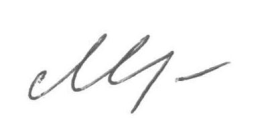 Т.В.Миролюбова